КАЛЕНДАРНЫЙ ГРАФИК
по вовлечению в хозяйственный оборот объектов недвижимого имущества, находящегося в коммунальной собственности Бешенковичского района в 2022 годуФото объекта Наименование органа управления, сведения о балансодержателе, сведения об объекте недвижимого имущества Общая площадь/
неиспользуемая площадь имущества (кв. метров)Способ вовлечения имущества в хозяйственный оборотЛица, ответственные за вовлечение имущества в хозяйственный оборот Отдел по образованию Бешенковичского районного исполнительного комитета, 211361 г.п.Бешенковичи, ул.Коммунистическая, 10, УНП300194844, тел.8(02131) 6-53-40Отдел по образованию Бешенковичского районного исполнительного комитета, 211361 г.п.Бешенковичи, ул.Коммунистическая, 10, УНП300194844, тел.8(02131) 6-53-40Отдел по образованию Бешенковичского районного исполнительного комитета, 211361 г.п.Бешенковичи, ул.Коммунистическая, 10, УНП300194844, тел.8(02131) 6-53-40Отдел по образованию Бешенковичского районного исполнительного комитета, 211361 г.п.Бешенковичи, ул.Коммунистическая, 10, УНП300194844, тел.8(02131) 6-53-40Отдел по образованию Бешенковичского районного исполнительного комитета, 211361 г.п.Бешенковичи, ул.Коммунистическая, 10, УНП300194844, тел.8(02131) 6-53-40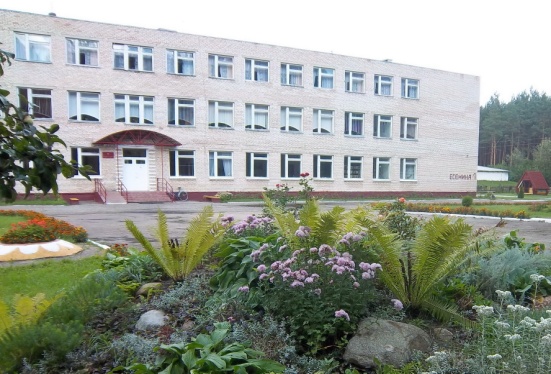 Комплекс капитальных строений бывшей гимназии, Бешенковичский район, г.п.Бешенковичи, ул.Есенина, 1, инв. №231/С-11315, 11285, 11286(зарегистрирован в БТИ)4438,4/4438,4продажаНачальник отдела по образованию Бешенковичского райисполкома Ерашов А.И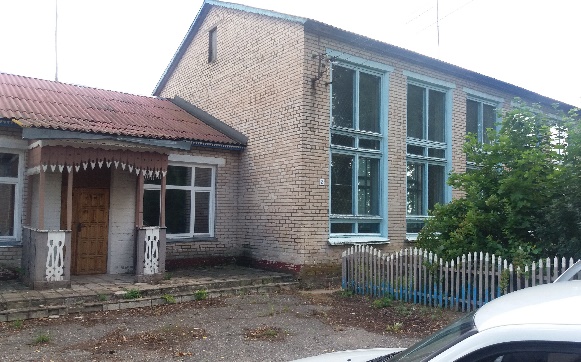 Комплекс капитальных строений Свечанской школы, Бешенковичский район, аг.Свеча, ул.Школьная, 2, инв. №231/С-10529, 10530, 10531, 10532(зарегистрирован в БТИ)1443/1442продажаНачальник отдела по образованию Бешенковичского райисполкома Ерашов А.ИУправление по сельскому хозяйству и продовольствию Бешенковичского районного исполнительного комитета, 211361, г.п.Бешенковичи, ул.Чуклая, 13, УНП 300247795, тел. 6-40-92Управление по сельскому хозяйству и продовольствию Бешенковичского районного исполнительного комитета, 211361, г.п.Бешенковичи, ул.Чуклая, 13, УНП 300247795, тел. 6-40-92Управление по сельскому хозяйству и продовольствию Бешенковичского районного исполнительного комитета, 211361, г.п.Бешенковичи, ул.Чуклая, 13, УНП 300247795, тел. 6-40-92Управление по сельскому хозяйству и продовольствию Бешенковичского районного исполнительного комитета, 211361, г.п.Бешенковичи, ул.Чуклая, 13, УНП 300247795, тел. 6-40-92Управление по сельскому хозяйству и продовольствию Бешенковичского районного исполнительного комитета, 211361, г.п.Бешенковичи, ул.Чуклая, 13, УНП 300247795, тел. 6-40-92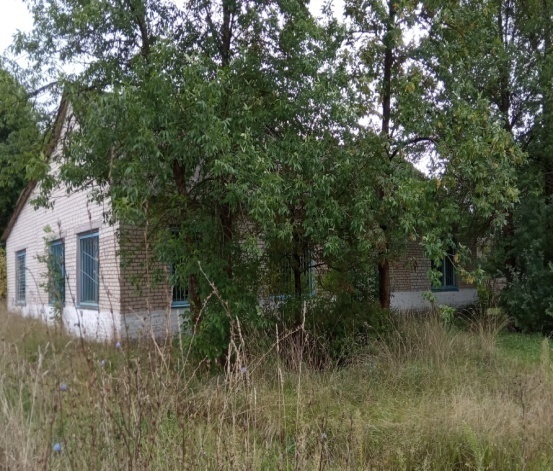 Капитальное строение (столовая), инв. №01010009, Бешенковичский район, дер.Плиссы(зарегистрирован в БТИ)200/200Продажа, безвозмездная передача в частную собственностьНачальник управления по сельскому хозяйству и продовольствию Бешенковичского райисполкома Стежкин Н.Н.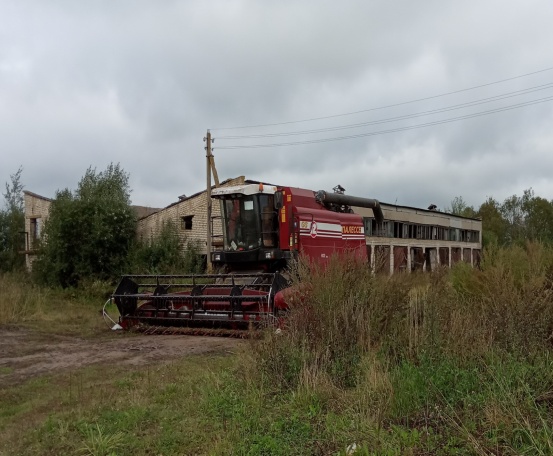 Здание гаражей, инв. №01010021, Бешенковичский район, дер.Плиссы(нет регистрации в БТИ)600/600Продажа, безвозмездная передача в частную собственностьНачальник управления по сельскому хозяйству и продовольствию Бешенковичского райисполкома Стежкин Н.Н.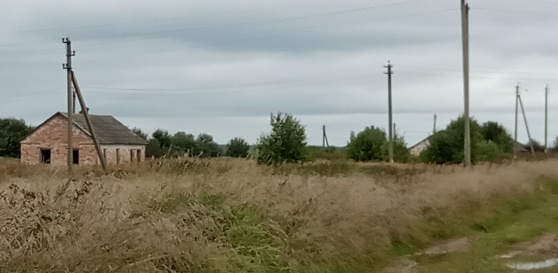 Капитальное строение артскважина, инв. №01110260, Бешенковичский район, аг.Синицы(нет регистрации в БТИ)400/400Продажа, безвозмездная передача в частную собственностьНачальник управления по сельскому хозяйству и продовольствию Бешенковичского райисполкома Стежкин Н.Н.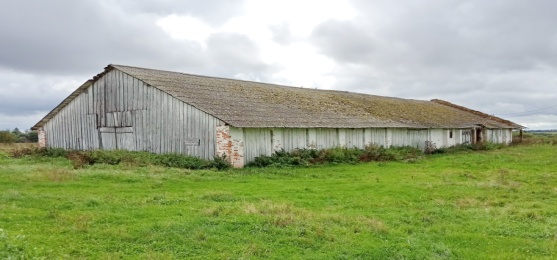 Капитальное строение зерносклад инв. №01010031, Бешенковичский район, дер.Лихошино(нет регистрации в БТИ)1300/1300Продажа, безвозмездная передача в частную собственностьНачальник управления по сельскому хозяйству и продовольствию Бешенковичского райисполкома Стежкин Н.Н.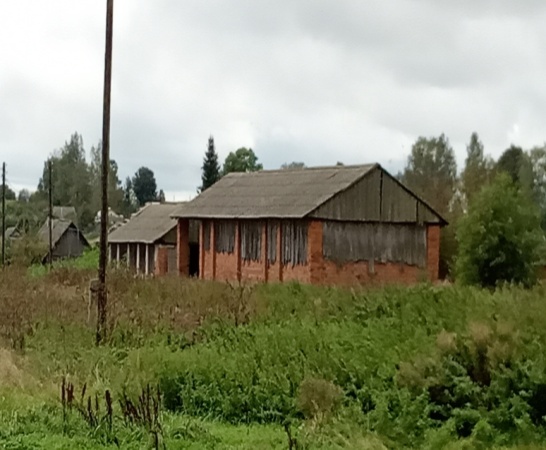 Капитальное строение (льноток), инв. №01010035, Бешенковичский район, дер.Лихошино(нет регистрации в БТИ)400/400Продажа, безвозмездная передача в частную собственностьНачальник управления по сельскому хозяйству и продовольствию Бешенковичского райисполкома Стежкин Н.Н.Унитарное коммунальное предприятие жилищно-коммунального хозяйства «Бешенковичский коммунальник», 211361, г.п.Бешенковичи, ул.Урицкого, 102, УНП300194035, тел. 6-47-02, 6-47-10Унитарное коммунальное предприятие жилищно-коммунального хозяйства «Бешенковичский коммунальник», 211361, г.п.Бешенковичи, ул.Урицкого, 102, УНП300194035, тел. 6-47-02, 6-47-10Унитарное коммунальное предприятие жилищно-коммунального хозяйства «Бешенковичский коммунальник», 211361, г.п.Бешенковичи, ул.Урицкого, 102, УНП300194035, тел. 6-47-02, 6-47-10Унитарное коммунальное предприятие жилищно-коммунального хозяйства «Бешенковичский коммунальник», 211361, г.п.Бешенковичи, ул.Урицкого, 102, УНП300194035, тел. 6-47-02, 6-47-10Унитарное коммунальное предприятие жилищно-коммунального хозяйства «Бешенковичский коммунальник», 211361, г.п.Бешенковичи, ул.Урицкого, 102, УНП300194035, тел. 6-47-02, 6-47-10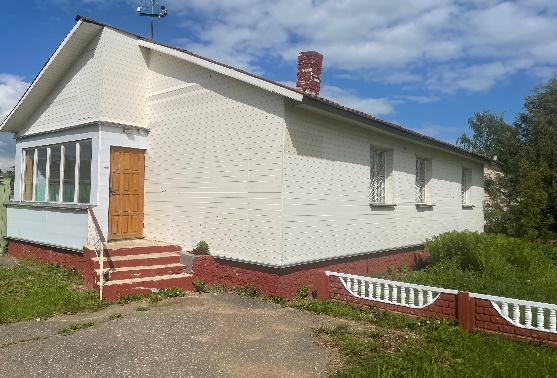 Здание комплексного приемного пункта Островно, инв. 231/С-11299, Бешенковичский район, аг.Островно, ул.Надозерная, 22(зарегистрирован в БТИ)73,6/73,6продажаЗам гл.бухгалтера УКП ЖКХ «Бешенковичский коммунальник»                  Игнатенок О.И.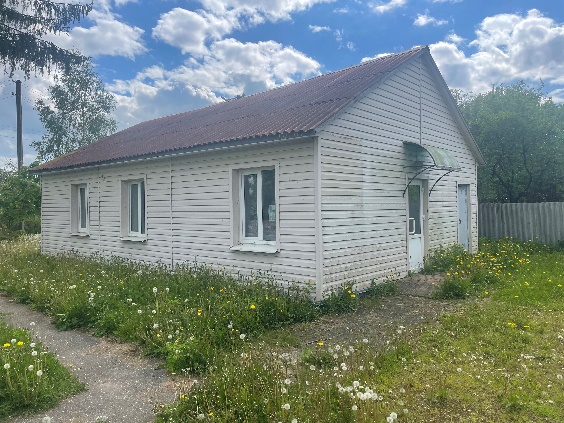 Здание комплексного приемного пункта Ржавка, инв.№ по бух.уч.2280, Бешенковичский р-н, аг.Ржавка, ул.Бердника(зарегистрирован в БТИ)60/60продажаЗам гл.бухгалтера                  УКП ЖКХ «Бешенковичский коммунальник»Игнатенок О.И.Верхнекривинский сельский исполнительный комитет,211361,Бешенковичский район, аг.Верхнее Кривино, ул.УНП 300986068, тел. 6-30-45Верхнекривинский сельский исполнительный комитет,211361,Бешенковичский район, аг.Верхнее Кривино, ул.УНП 300986068, тел. 6-30-45Верхнекривинский сельский исполнительный комитет,211361,Бешенковичский район, аг.Верхнее Кривино, ул.УНП 300986068, тел. 6-30-45Верхнекривинский сельский исполнительный комитет,211361,Бешенковичский район, аг.Верхнее Кривино, ул.УНП 300986068, тел. 6-30-45Верхнекривинский сельский исполнительный комитет,211361,Бешенковичский район, аг.Верхнее Кривино, ул.УНП 300986068, тел. 6-30-45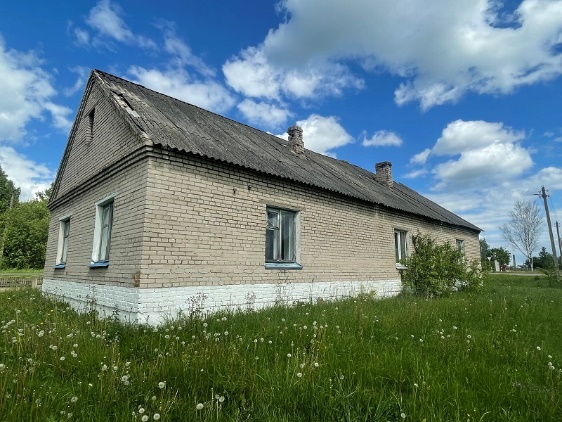 Здание административно-хозяйственное, наименование-здание сельского совета, Бешенковичский р-н, Верхнекривинский с/с, аг. Верхнее Кривино117/117продажаПредседатель Верхнекривинского сельского исполнительного комитета Окуневич С.Г.Учреждение здравоохранения «Бешенковичская ЦРБ», 211361, г.п.Бешенковичи, ул.Витебское шоссе, 36УНП 300194206, тел. 6-50-30Учреждение здравоохранения «Бешенковичская ЦРБ», 211361, г.п.Бешенковичи, ул.Витебское шоссе, 36УНП 300194206, тел. 6-50-30Учреждение здравоохранения «Бешенковичская ЦРБ», 211361, г.п.Бешенковичи, ул.Витебское шоссе, 36УНП 300194206, тел. 6-50-30Учреждение здравоохранения «Бешенковичская ЦРБ», 211361, г.п.Бешенковичи, ул.Витебское шоссе, 36УНП 300194206, тел. 6-50-30Учреждение здравоохранения «Бешенковичская ЦРБ», 211361, г.п.Бешенковичи, ул.Витебское шоссе, 36УНП 300194206, тел. 6-50-30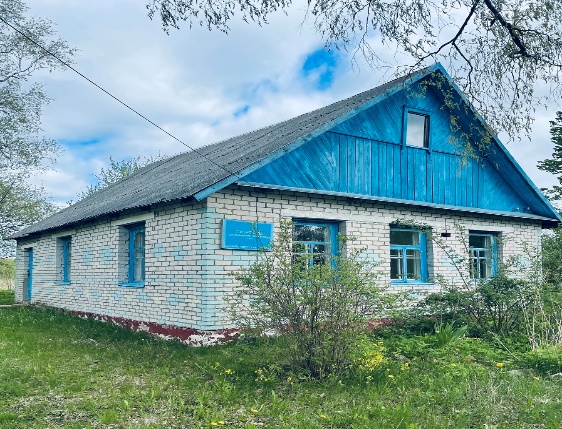 Здание ФАПа, д. Сокорово67,5/67,5продажаГлавный бухгалтер УЗ «Бешенковичская ЦРБ» Кондратенко Т.П.